
Wyniki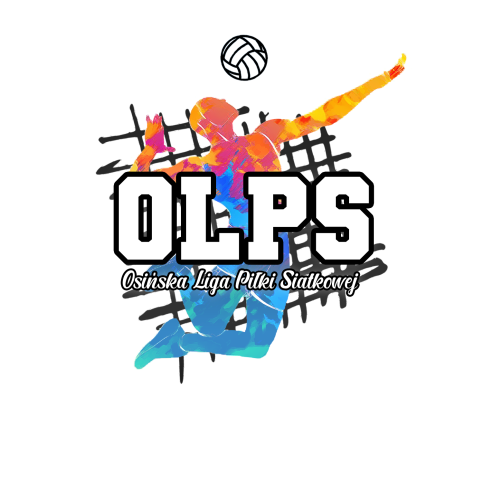 X edycji Osińskiej Ligi Piłki SiatkowejI . Kolejka 10.11.2019 r. KEMKA Krzywice	-	Gwiazda Osina		0 : 3  ( 18:25, 15:25, 21:25  )      R.K.S. Czermnica	-	Parlino				3 : 0   ( 25:10, 25:18, 25:13 )       Biała Mewa		-	DOM-BUD Żabowo		3 : 0   ( 25:17, 25:14, 25:12 )      Łapanka Stargard	-	Mizuno-Black			0 : 3   ( 18:25, 12:25, 18:25 )       Szczytniki		-	Tartak Bodek			3 : 0    ( 25:22, 27:25, 25:14 ) Bengay Węgorza	-	pauza Tabela po I kolejce :II . Kolejka 24.11.2019 r. Mizuno-Black		- 	Szczytniki			2 : 1  (25:18, 22:25,  25:23 )      Parlino			- 	Biała Mewa			0 : 3   (11:25, 16:25,   9:25 )       DOM-BUD Żabowo 	- 	Łapanka Stargard		2 : 1   (28:26, 14:25, 25:22 )      Gwiazda Osina 	- 	R.K.S. Czermnica		0 : 3   (16:25, 12:25, 20:25 )       Bengay Węgorza	-	KEMKA Krzywice		1 : 2    (16:25, 25:20, 16:25 )Tartak Bodek	-	pauza  Tabela po II kolejce :III. Kolejka 01.12.2019 r. R.K.S. Czermnica	- 	Bengay Węgorza		3 : 0    (25:14, 25:10, 25:22)	75 - 46Biała Mewa	 	- 	Gwiazda Osina		2 : 1   (22:25, 25:23, 25:18)	72 - 66Łapanka Stargard	- 	Parlino				2 : 1   (25:20, 15:25, 25:18)	65 - 64Szczytniki	 	- 	DOM-BUD Żabowo		0 : 3   (0:25, 0:25, 0:25)		00 - 75Tartak Bodek		-	Mizuno-Black			0 : 3    (19:25, 12:25, 11:25)	42 – 75KEMKA Krzywice	-	pauzaTabela po III kolejce :IV. Kolejka 08.12.2019 r. KEMKA Krzywice	-	R.K.S. Czermnica		3 : 0    (26:24, 25:20, 25:16)	76 - 60Parlino		 	- 	Szczytniki			0 : 3   (13:25, 13:25, 17:25)	43 - 75Gwiazda Osina	- 	Łapanka Stargard		3 : 0   (25:13, 25:19, 25:15)	75 - 47Bengay Węgorza	- 	Biała Mewa			0 : 3   (18:25, 25:27, 19:25)	62 - 77DOM-BUD Żabowo	- 	Tartak Bodek			3 : 0    (25:16, 25:11, 25:22)	75 - 49Mizuno-Black	-	pauzaTabela po IV kolejce :V. Kolejka 22.12.2019 r. Biała Mewa		- 	KEMKA Krzywice		2 : 1    (26:24, 25:23, 22:25)	73 - 72Łapanka Stargard	 - 	Bengay Węgorza		0 : 3   (00:25, 00:25, 00:25 )         00 - 75Szczytniki		- 	Gwiazda Osina		3 : 0   (25:16, 25:19, 25:13)	75 - 48Tartak Bodek	 	- 	Parlino				2 : 1   (25:20, 10:25, 25:21)	60 - 66Mizuno-Black		-	DOM-BUD Żabowo		3 : 0    (25:10, 25:16, 25:10)	75 - 36R.K.S. Czermnica	-	pauzaTabela po V kolejce :VI. Kolejka 05.01.2020 r. R.K.S. Czermnica	-	Biała Mewa			0 : 3    (16:25, 13:25, 19:25 )	48 - 75Gwiazda Osina	- 	Tartak Bodek			3 : 0   (25:  8, 25:16, 25:18)	 75 - 42Bengay Węgorza	- 	Szczytniki			0 : 3   (16:25, 16:25, 16:25)	48 - 75KEMKA Krzywice 	- 	Łapanka Stargard		3 : 0   (25:11, 25:13, 25:15)	75 - 39Parlino			- 	Mizuno-Black			0 : 3    (  9:25, 13:25, 13:25)	35 - 75DOM-BUD Żabowo	-	pauzaTabela po VI kolejce :VII. Kolejka 06.01.2020 r. Szczytniki		- 	KEMKA Krzywice		0 : 3    (21:25, 15:25, 21:25)	57 - 75Łapanka Stargard	- 	R.K.S. Czermnica		0 : 3   (18:25,   7:25, 15:25)	40 - 75Tartak Bodek		- 	Bengay Węgorza		0 : 3   (16:25, 20:25, 28:30)	64 - 80 Mizuno-Black		- 	Gwiazda Osina		2 : 1   (25:20, 25:21, 23:25)	73 - 66DOM-BUD Żabowo	-	Parlino				1 : 2    (25:23, 23:25, 23:25)	71 - 73Biała Mewa		-	pauza    Tabela po VII  kolejce :VIII. Kolejka 12.01.2020 r. Gwiazda Osina	- 	DOM-BUD Żabowo		3 : 0    (25:18, 25:17, 25:14)	75 - 49Bengay Węgorza	- 	Mizuno-Black			0 : 3   (22:25, 23:25, 20:25)	65 - 75KEMKA Krzywice	- 	Tartak Bodek			3 : 0   (25:14, 25:11, 25:15)	75 - 40Biała Mewa		-	Łapanka Stargard		3 : 0   (25:20, 25:17, 25:15)	75 - 52R.K.S. Czermnica	- 	Szczytniki			3 : 0    (25:20, 31:29, 25:18)	81 - 67Parlino		-	pauzaTabela po VIII kolejceIX. Kolejka 19.01.2020 r. Szczytniki		- 	Biała Mewa		0 : 3    (22:25, 21:25, 18:25)	61 – 75Tartak Bodek		- 	R.K.S. Czermnica	0 : 3   (11:25,   9:25,   7:27)	27 – 75DOM-BUD Żabowo	- 	Bengay Węgorza	0 : 3   (19:25, 20:25, 17:25)	56 – 75Parlino			-	Gwiazda Osina	0 : 3   (11:25, 14:25, 20:25)	45 – 75Mizuno-Black		- 	KEMKA Krzywice	0 : 3    (30:32, 17:25, 22:25)	69 – 82Łapanka Stargard	-	pauzaTabela po IX kolejceX. Kolejka 02.02.2020 r. Bengay Węgorza	- 	Parlino				3 : 0    (25:12, 25:15, 25:13)	75 – 40Łapanka Stargard	-	Szczytniki			0 : 3   (17:25, 20:25, 14:25)	51 – 75KEMKA Krzywice	- 	DOM-BUD Żabowo		3 : 0   (25:17, 25:15, 25:11)	75 – 43Biała Mewa		- 	Tartak Bodek			3 : 0   (25: 8,  25:11, 25:11)	75 – 30R.K.S. Czermnica	- 	Mizuno-Black			0 : 3    (19:25, 20:25, 23:25)	62 – 75Gwiazda Osina	-	pauzaTabela po X kolejceKolor czerwony – strefa spadkowaXI. Kolejka 09.02.2020 r. Tartak Bodek		- 	Łapanka Stargard		1 : 2    (17:25, 21:25, 25:18)	63 – 68Mizuno-Black		- 	Biała Mewa			1 : 2   (24:26, 20:25, 25:20)	69 – 71DOM-BUD Żabowo	- 	R.K.S. Czermnica		0 : 3   (14:25, 19:25, 17:25)	50 – 75Parlino			- 	KEMKA Krzywice		0 : 3   (20:25, 12:25, 14:25)	46 – 75Gwiazda Osina	-	Bengay Węgorza		2 : 1    (18:25, 25:18, 28:26)	71 – 69Szczytniki		-	pauzaTabela po XI kolejceKolor czerwony – drużyna odpada z dalszej fazy rozgrywek.Poz.DrużynaMeczeZPPktSetySetyMałe pktMałe pktPoz.DrużynaMeczeZPPkt+-+-1R.K.S. Czermnica11033075412Biała Mewa11033075433Mizuno-Black11033075484Gwiazda Osina11033075545Szczytniki11033077616Tartak Bodek1010036177   7KEMKA Krzywice10100354758Łapanka Stargard10100348759DOM-BUD Żabowo101003437510Parlino101003417511Bengay Wegorza00000000Poz.DrużynaMeczeZPPktSetySetyMałe pktMałe pktPoz.DrużynaMeczeZPPkt+-+-1Biała Mewa220660150792R.K.S. Czermnica220660150893Mizuno-Black2205511471144Szczytniki211442143133 5Gwiazda Osina2113331231296KEMKA Krzywice211224124133   7DOM-BUD Żabowo2112241101488Bengay Wegorza10111258709Łapanka Stargard20211512114210Tartak Bodek101003617711Parlino20200677150Poz.DrużynaMeczeZPPktSetySetyMałe pktMałe pktPoz.DrużynaMeczeZPPkt+-+-1R.K.S. Czermnica3309902251352Biała Mewa3308812221453Mizuno-Black3308812221564DOM-BUD Żabowo3215541851485Gwiazda Osina3124451892016Szczytniki312445143208    7Łapanka Stargard3123361862068KEMKA Krzywice2112241241339Bengay Wegorza20211510414510Parlino30311814121511Tartak Bodek202006103152Poz.DrużynaMeczeZPPktSetySetyMałe pktMałe pktPoz.DrużynaMeczeZPPkt+-+-1Biała Mewa440111112992072R.K.S. Czermnica4319932852113Mizuno-Black3308812221564DOM-BUD Żabowo4318842601975Gwiazda Osina4227752642486Szczytniki422775218251 7KEMKA Krzywice321554200193   8Łapanka Stargard4133392332819Bengay Węgorza30311816622210Parlino404111118429011Tartak Bodek303009152227Poz.DrużynaMeczeZPPktSetySetyMałe pktMałe pktPoz.DrużynaMeczeZPPkt+-+-1Biała Mewa550131323722792Mizuno-Black440111112971923Szczytniki532101052932994R.K.S. Czermnica4319932852115DOM-BUD Żabowo5328872962726Gwiazda Osina5237783123237KEMKA Krzywice422666272266   8Bengay Węgorza4134482412229Łapanka Stargard514331223335610Tartak Bodek413221021229311Parlino5052213250350Poz.DrużynaMeczeZPPktSetySetyMałe pktMałe pktPoz.DrużynaMeczeZPPkt+-+-1Biała Mewa660161624473272Mizuno-Black550141413722273Szczytniki642131353683474Gwiazda Osina633101083873655R.K.S. Czermnica5329963332866KEMKA Krzywice5329963473057DOM-BUD Żabowo532887296272   8Bengay Węgorza51444112892979 Łapanka Stargard615331527243110Tartak Bodek514221325436811Parlino6062216285425Poz.DrużynaMeczeZPPktSetySetyMałe pktMałe pktPoz.DrużynaMeczeZPPkt+-+-1Mizuno-Black660161624452932Biała Mewa660161624473273Szczytniki743131384254224R.K.S. Czermnica642121264083265KEMKA Krzywice642121264223626Gwiazda Osina7341111104534387DOM-BUD Żabowo633999367345   8Bengay Węgorza62477113693619Parlino716441735849610Łapanka Stargard716331831250611Tartak Bodek6152216318448Lp.DrużynaMeczeZPPktSetySetyMałe pkt.Małe pkt.Lp.DrużynaMeczeZPPkt+-+-1Mizuno-Black770191925203582Biała Mewa770191925223793R.K.S. Czermnica752151564893934KEMKA Krzywice752151564974025Gwiazda Osina8441414105284876Szczytniki8441313114925037DOM-BUD Żabowo7349912416420   8Bengay Węgorza72577144344369Parlino716441735849610Łapanka Stargard817332136458111Tartak Bodek7162219358523Lp.DrużynaMeczeZPPktSetySetyMałe pkt.Małe pkt.Lp.DrużynaMeczeZPPkt+-+-1Biała Mewa880222225974402Mizuno-Black871191955894403R.K.S. Czermnica862181865644204KEMKA Krzywice862181865794715Gwiazda Osina9541717106035326Szczytniki9451313145535787Bengay Węgorza835101014509492   8DOM-BUD Żabowo83599154724959Parlino817442040357110Łapanka Stargard817332136458111Tartak Bodek8172222385598Lp.DrużynaMeczeZPPktSetySetyMałe pkt.Małe pkt.Lp.DrużynaMeczeZPPkt+-+-1Biała Mewa990252526724702Mizuno-Black981222256645023KEMKA Krzywice972212166545144R.K.S. Czermnica963181896264955Gwiazda Osina9541717106035326Szczytniki10551616146286297Bengay Węgorza945131314584532   8DOM-BUD Żabowo93699185155709Parlino918442344364610Łapanka Stargard918332441565611Tartak Bodek9182225415673Lp.DrużynaMeczeZPPktSetySetyMałe pkt.Małe pkt.Lp.DrużynaMeczeZPPkt+-+-1Biała Mewa10100272737435392KEMKA Krzywice1082242467295603Mizuno-Black1082232377335734R.K.S. Czermnica1073212197015455Gwiazda Osina10641919116746016Szczytniki10551616146286297Bengay Węgorza1046141416653603   8DOM-BUD Żabowo103799215656459Łapanka Stargard1028552548371910Parlino1019442648972111Tartak Bodek10193327478741